哈尔滨工业大学（威海）供应商注册并实名操作手册使用浏览器及联系方式浏览器谷歌浏览器QQ浏览器360极速模式浏览器联系方式云采通客服QQ：2274401696云采通客服电话：400-101-0335转 1供应商注册并实名供应商注册入口（校端登录/官网登录）方法1：进入哈尔滨工业大学（威海）招标与采购办公室http://zcgl.hitwh.edu.cn/sfw_cms/e?page=cms.index，点击【供应商入口】，跳转至供应商服务平台，在登录窗口界面右下角，点击“点击注册”。如图所示：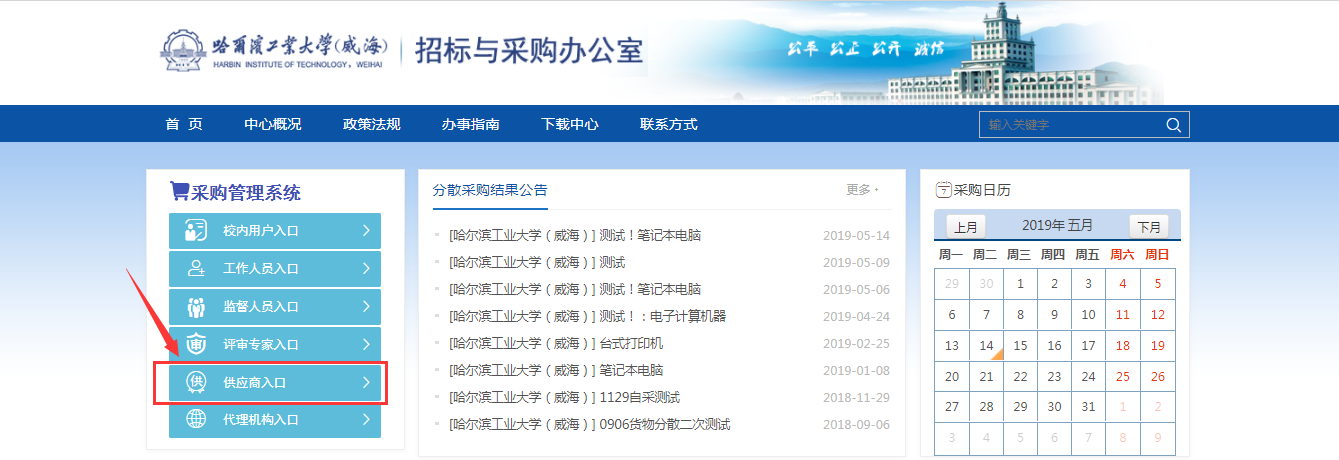 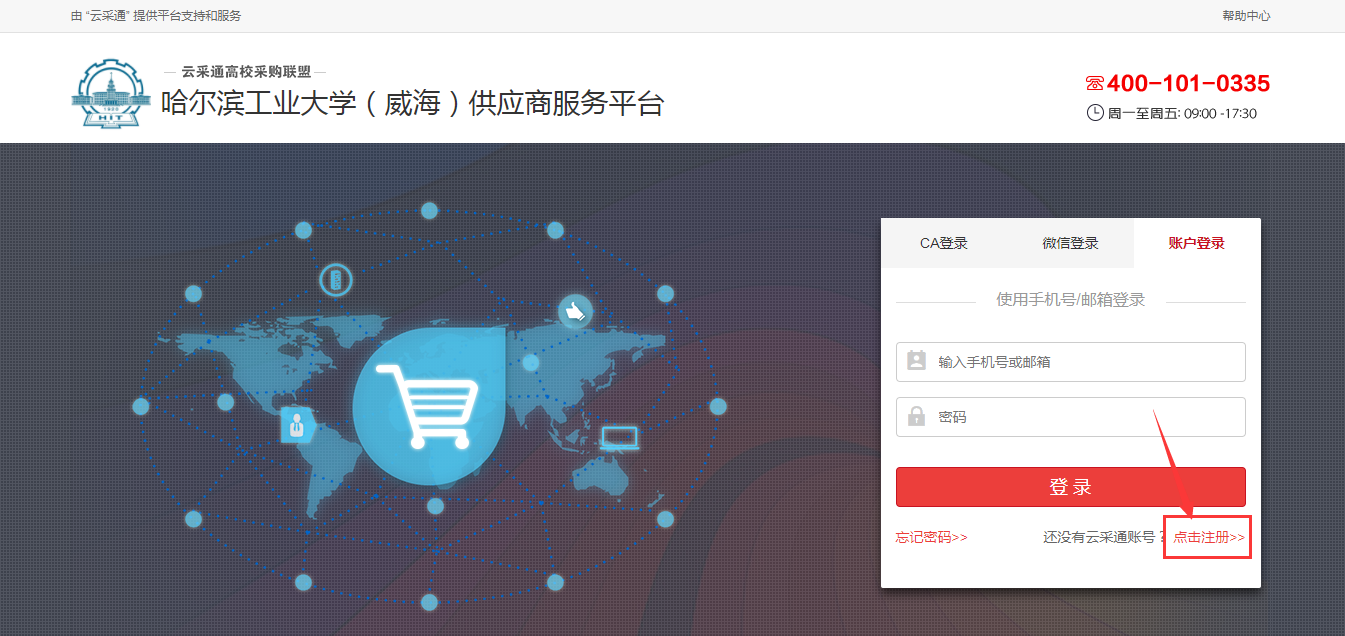 方法2：直接通过云采通官网进行访问：http://www.yuncaitong.cn/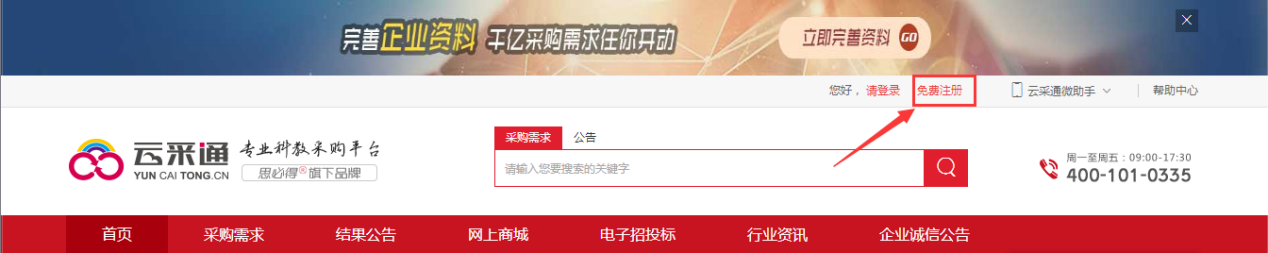 注册步骤点击供应商注册后，填写注册相关信息，如图所示：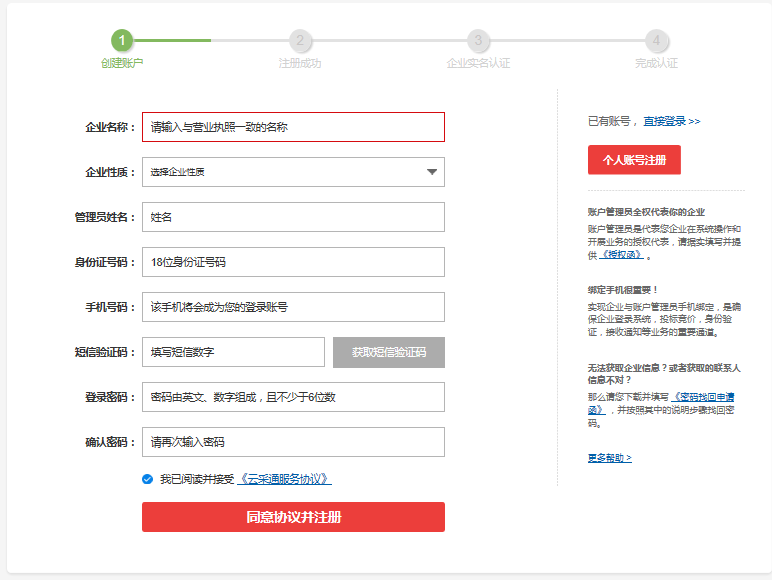 身份证号码和手机号为注册时管理员的身份证号码和手机号，输入手机号之后，点击“获取短信验证码”，短信验证码会发送至该管理员的手机号上。实名认证供应商注册成功后，进行实名认证注册成功后，点击“立即进行实名认证”，如图所示：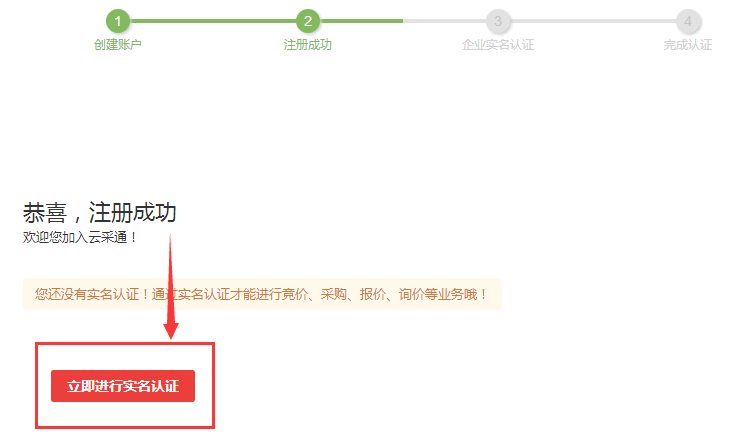 第一步：选择企业身份【供应商】，并填写企业信息、上传认证资料，如图所示：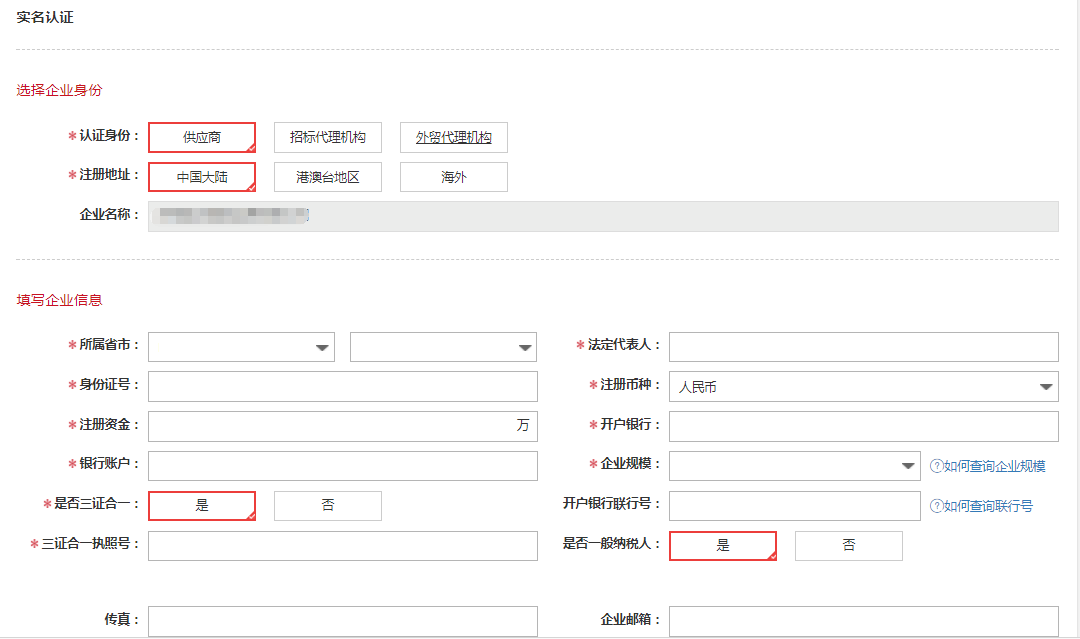 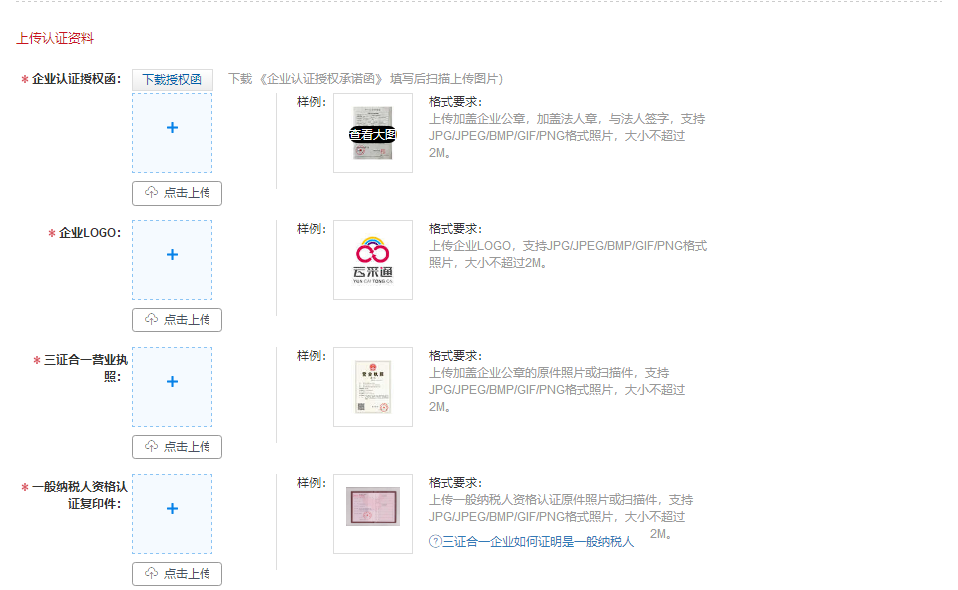 第三步：信息填写完成后，点击【提交实名信息】，如图所示：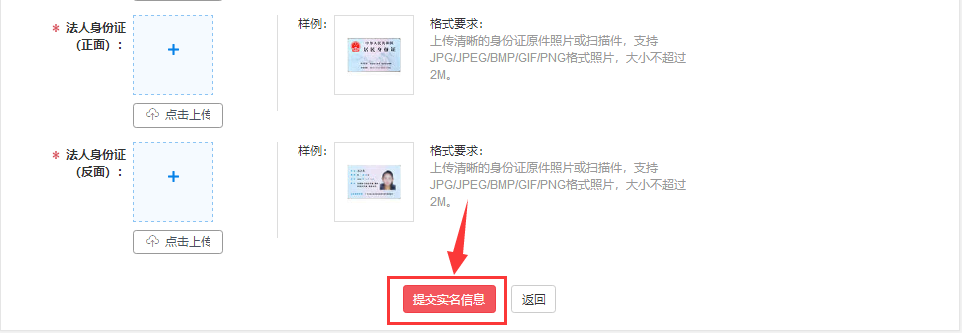 第四步：等待实名信息审核，审核通过及注册成功。注：带红色*部分为必填项。